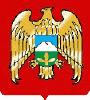 МЕСТНАЯ АДМИНИСТРАЦИЯ ЭЛЬБРУССКОГО МУНИЦИПАЛЬНОГО РАЙОНАКАБАРДИНО-БАЛКАРСКОЙ РЕСПУБЛИКИКЪЭБЭРДЕЙ - БАЛЪКЪЭР РЕСПУБЛИКЭМ ХЫХЬЭ ЭЛЬБРУС МУНИЦИПАЛЬНЭ РАЙОНЫМ И ЩIЫПIЭ АДМИНИСТРАЦЭКЪАБАРТЫ-МАЛКЪАР РЕСПУБЛИКАНЫ ЭЛЬБРУС МУНИЦИПАЛЬНЫЙ РАЙОНУНУ ЖЕР-ЖЕРЛИ АДМИНИСТРАЦИЯСЫ«  01»      октября              2021 г.		Об организации бесплатного горячего питания обучающихся, получающих начальное общее образование  в муниципальных общеобразовательныхучреждениях  Эльбрусского муниципального района В соответствии с Федеральным законом от 06.10.2003 N 131-ФЗ "Об общих принципах организации местного самоуправления в Российской Федерации", Федеральным законом от 29.12.2012 № 273-ФЗ "Об образовании в Российской Федерации", Законом Кабардино-Балкарской Республики от 24.04.2014 № 23-РЗ "Об образовании", Законом Кабардино-Балкарской Республики от 30.12.2020г. № 57-РЗ "О республиканском бюджете Кабардино-Балкарской Республики на 2021 год и на плановый период 2022 и 2023 годов", Соглашением от 22.01.2021 N 83648000-1-2021-003 о предоставлении субсидии из республиканского бюджета Кабардино-Балкарской  Республики  местному бюджету Эльбрусского муниципального района КБР на софинансирование расходных обязательств, возникающих при реализации мероприятий по организации бесплатного горячего питания обучающихся, получающих начальное общее образование в муниципальных общеобразовательных учреждениях Кабардино-Балкарской Республики, Уставом Эльбрусского муниципального района КБР, муниципальной программой «Развитие образования в Эльбрусском муниципальном районе Кабардино-Балкарской Республики», на основании методических рекомендаций   по организации питания обучающихся общеобразовательных организаций, утвержденных  Руководителем Федеральной службы по надзору в сфере защиты прав потребителей и благополучия человека, Главным государственным  санитарным  врачом Российской Федерации  А.Ю. Поповой  от 18.05.2020 № МР 2.4.0179-20, в целях организации питания обучающихся, получающих начальное общее образование в муниципальных  общеобразовательных учреждениях Эльбрусского  муниципального  района  КБР  и  повышения информационной прозрачности процедур качества общего образования, обеспечения информационной открытости образовательных учреждений местная администрация Эльбрусского  муниципального района постановляет:1. Утвердить норматив-  среднюю стоимость горячего питания на одного обучающегося 1 - 4 классов в день, на которую расход денежных средств предусмотрен в местном бюджете Эльбрусского муниципального района       в 2021  году за счет средств республиканского и местного бюджетов - 60. 81 руб.2. МУ "Управление образования местной администрации Эльбрусского муниципального района КБР" (Атакуева Н.М.):2.1. Обеспечить мониторинг:2.1.1 организации и обеспечения горячего питания обучающихся 1- 4 классов муниципальных  общеобразовательных учреждений;2.1.2  расходования денежных средств, выделенных из республиканского бюджета и местного бюджетов Эльбрусского  муниципального района КБР, для предоставления горячего питания обучающимся 1- 4 классов муниципальных  общеобразовательных учреждений.2.2. Разработать и утвердить приказом Управления образования:2.2.1  порядок организации горячего питания обучающихся 1 - 4 классов;2.2.2. порядок  проведения мероприятий родительского контроля организации  горячего питания.2.3. В случае наличия экономии финансовых средств, предоставляемых за счет средств республиканской субсидии использовать средства на обеспечение повышения качества и наполнения предоставляемого рациона питания или / увеличения кратности питания (сверх одного раза в день). 2.3.1. Распределить сэкономленные финансовые средства в соответствии  с количеством обучающихся 1-4 классов.  3. Руководителям муниципальных общеобразовательных учреждений Эльбрусского муниципального района:3.1. Организовать:горячее питание (завтрак, обед) для обучающихся 1 - 4 классов согласно пункту 1 настоящего постановления за счет средств республиканского бюджета и местного бюджета Эльбрусского муниципального района;проведение  мониторинговых и контрольных мероприятий качества питания с привлечением родительской общественности;мероприятия по улучшению культуры здорового питания с учетом возрастных и индивидуальных особенностей обучающихся и пропаганде рационального питания (использование обогащенного хлеба, йодированной соли, витаминизацию третьего блюда);информационно-разъяснительную работу об организации питания, формировании здорового образа жизни в части питания.3.2. Разработать и согласовать в установленном порядке меню на период не менее двух учебных недель с учетом требований к калорийности, содержанию белков, жиров, углеводов, витаминов и микроэлементов, руководствуясь санитарно-эпидемиологическими правилами и нормами СанПин 2.3/2.4.3590-20 "Санитарно-эпидемиологические требования к организации общественного питания населения".3.3. Обеспечить:эффективное и целевое расходование денежных средств, выделяемых из местного бюджета Эльбрусского муниципального района для предоставления бесплатного горячего питания обучающимся 1 - 4 классов муниципальных  общеобразовательных учреждений;принятие локальных нормативных актов, регламентирующих организацию горячего питания обучающихся 1 - 4 классов;бесперебойную работу холодильного, технологического оборудования школьных столовых и соблюдение санитарно-эпидемиологических правил с ведением нормативно-технологической документации, своевременное прохождение работниками школьных столовых периодических и профилактических медицинских осмотров.3.4. Осуществлять контроль технологического процесса приготовления блюд и качества оказания услуг по поставке продуктов питания.3.5. Производить закупку продуктов питания в соответствии с Федеральным законом от 05.04.2013 №44-ФЗ "О контрактной системе в сфере закупок товаров, работ, услуг для обеспечения государственных и муниципальных нужд".3.6. Определить ответственного за организацию питания в общеобразовательном учреждении.3.7. Создать бракеражную комиссию в составе не менее 3 человек в соответствии с санитарно- эпидемиологическими требованиями - СанПин 2.3/2.4.3590-20.3.8. Представлять ежемесячно в МУ "Управление бухгалтерского учета учреждений Эльбрусского муниципального района" отчет по учету поступления и списания продуктов питания в сроки, установленные локальным актом МУ "Управление образования» местной администрации Эльбрусского муниципального района КБР.4. Возложить на руководителей муниципальных  общеобразовательных учреждений персональную ответственность за организацию горячего питания обучающихся 1 - 4 классов.                  5. Установить, что  предоставление  горячего питания обучающимся 1- 4 классов муниципальных  общеобразовательных учреждений Эльбрусского  муниципального района  осуществляется исходя из фактического посещения обучающимися общеобразовательного учреждения.         6. Опубликовать  в газете «Эльбрусские новости» и разместить на официальном сайте местной администрации Эльбрусского муниципального района: www.el.adm-kbr.ru.         3. Настоящее постановление вступает в силу со дня официального  обнародования и распространяется на правоотношения, возникшие с              1 октября 2021 года.                 4. Контроль за исполнением настоящего постановления возложить на            I-го заместителя главы местной администрации Эльбрусского муниципального района  Улимбашева А.Х.И.о. главы местной администрацииЭльбрусского муниципального района		                             К.С. СоттаевПОСТАНОВЛЕНИЕУНАФЭБЕГИМИ     № 305     № 305     № 305